    SAVEZ MAŽORETKINJA I POM-PON TIMOVA HRVATSKE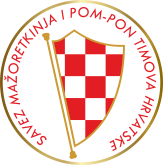           PRIJAVNICA  ZA SEMINAR ZA NACIONALNE SUCE                             GENERACIJA 2023./2024.                                           BEDEKOVČINA-10.02.2024.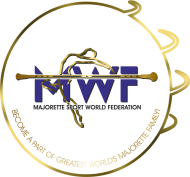 ROK PRIJAVE-01.02.2024.MJESTO ODRŽAVANJA:-OŠ BEDEKOVČINA/Ul. Ljudevita Gaja 13, 49221, BedekovčinaVRIJEME: 14.00-18.30 satiKOTIZACIJA: 40.00 EURUPLATA NA RAČUN: SAVEZ MAŽORETKINJA I POM PON TIMOVA HRVATSKEFrana Vrbanića 58/10 000 ZAGREBIBAN: HR9224840081101900360TIM:GRAD-MJESTO:IME I PREZIME:DATUM ROĐENJA:GODINE RADA U TIMU:ADRESA:BROJ MOBITELA:E-MAIL:ODGOVORNA OSOBA:BROJ MOBITELA:E-MAIL: